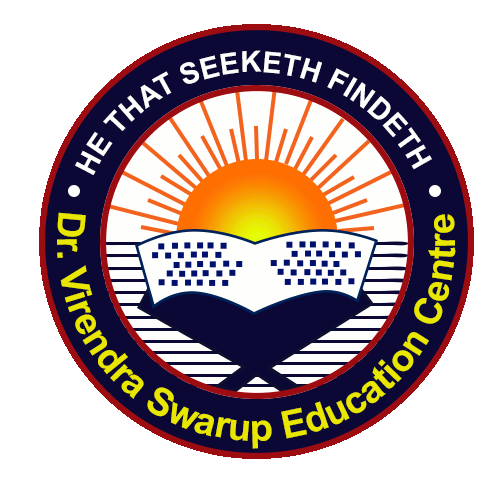 Dr. Virendra Swarup Education Centre (Affiliated to C.B.S.E., Delhi Reg.  No. - 2130700884-A, B-Block, Panki, Kanpur-208020 Ph. : 0512-2261313, 2261314Visit us at :www.vsecpanki.co.in ,  E-mail : vsec_panki@rediffmail.comS C H O L A R’ S    T R A N S F E R    C E R T I F I C A T E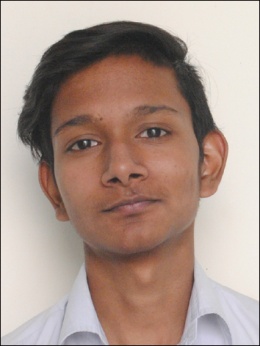         T.C. No. : 1							     		Scholar No. 893This is to certify that PRAKHAR SAXENA  Son of MR.KULDEEP SAXENA was admitted into this school on April 2003 in Class JKG on a Transfer Certificate from N/A and left on 31.03.2019 with a good character.He has passed class XII of the C.B.S.E. Board. The school year beingfrom April 2018 to March 2019.All   sums  due  to  this  school  on  his  account  have  been  remitted. His date of birth, according to our Admission Register is 12/16/1999    (MM/DD/YYYY)Date 02.05.2019…………………………							…………………….   	PREPARED BY						   		PRINCIPAL	